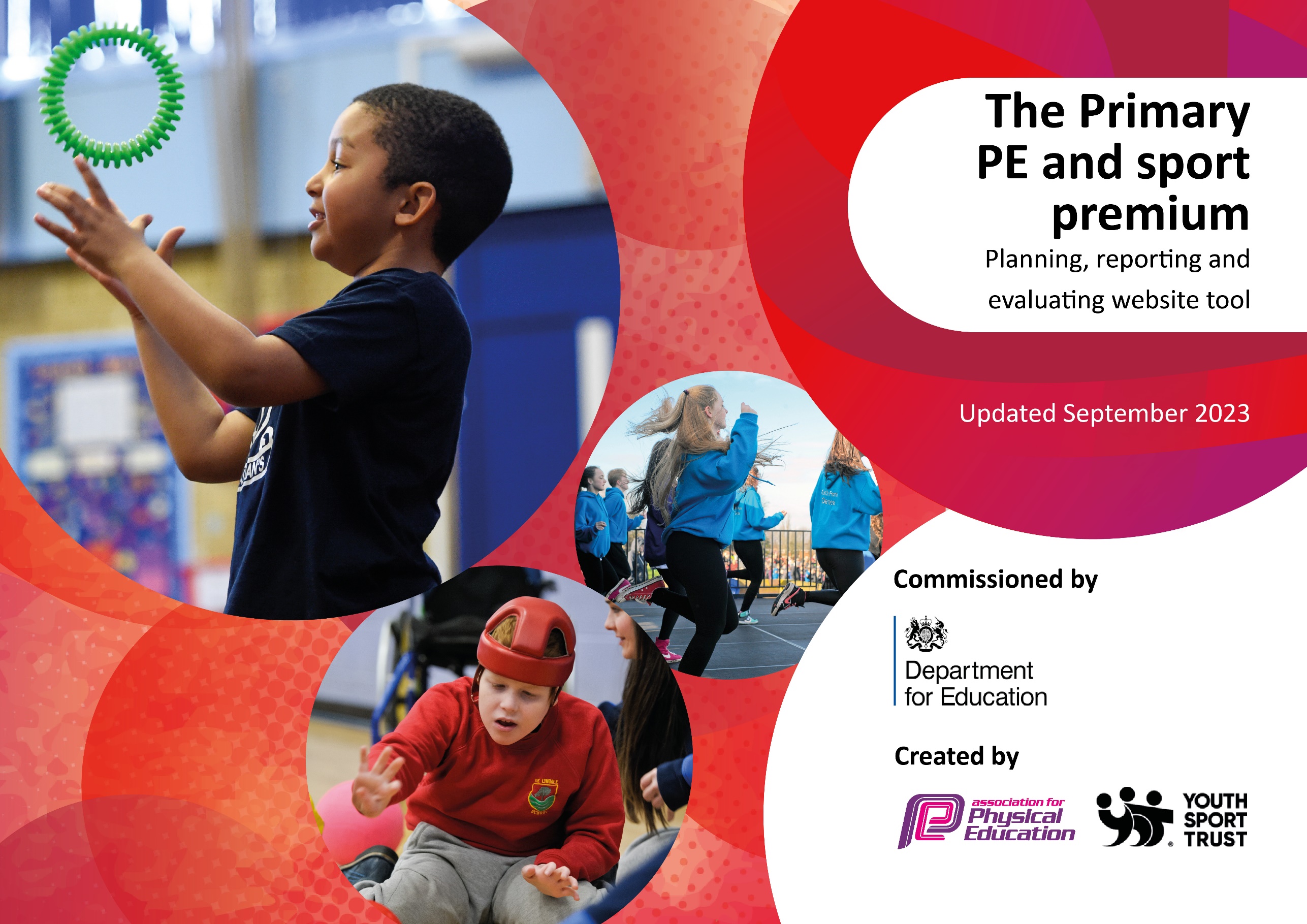 This template can be used for multiple purposes: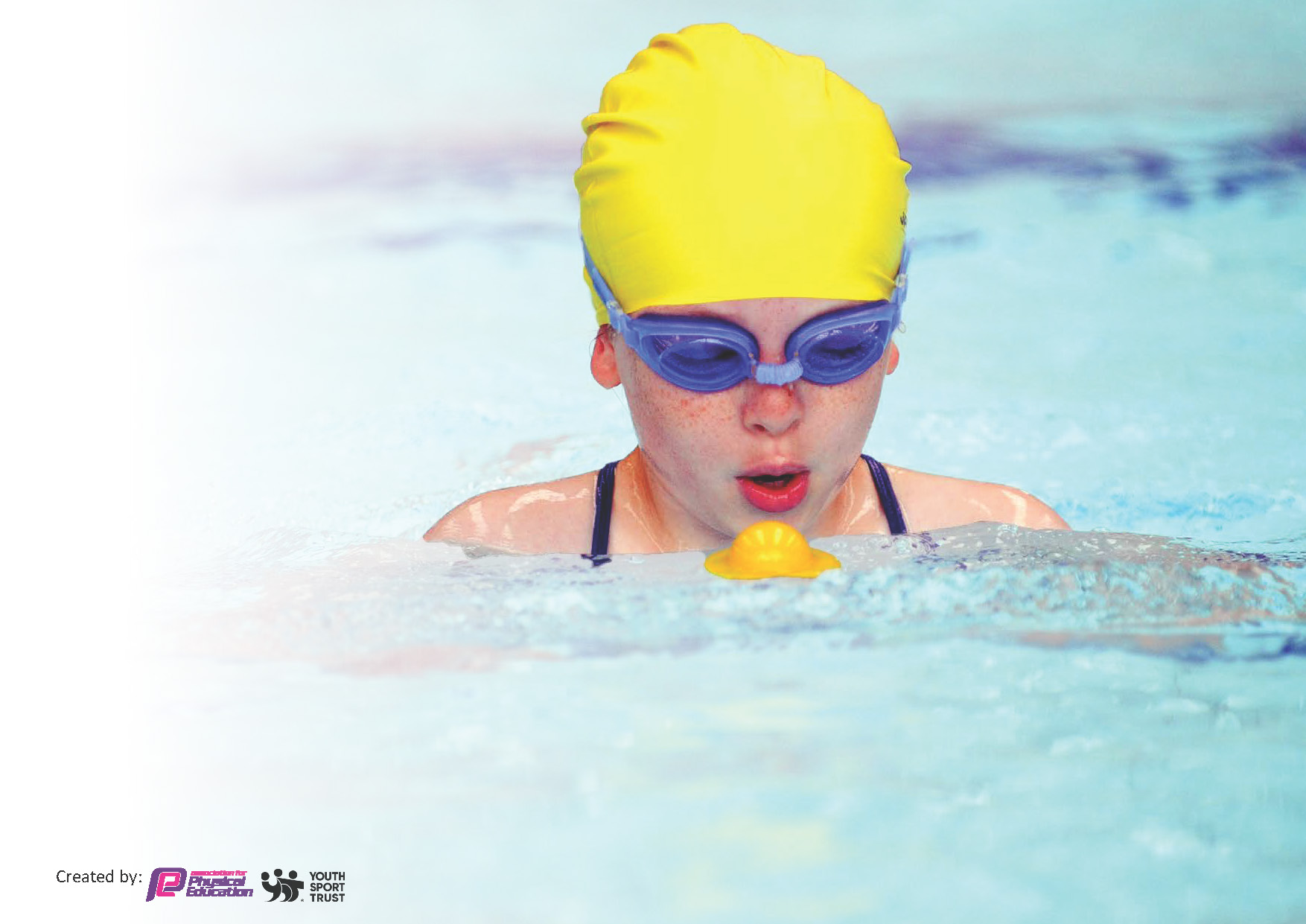 It enables schools to effectively plan their use of the Primary PE and sport premiumIt helps schools to meet the requirements (as set out in guidance) to publish information on their Primary PE and sport premiumIt will be an effective document to support Ofsted inspections enabling schools to evidence progress in Physical Education (PE) and evidence swimming attainment, which forms part of the PE National Curriculum. We would recommend schools considerthe Intent, Implementation and Impact of any spend, as examined within the Education Inspection Framework.It is important that your grant is used effectively and based on school need.Schools must use the funding to make additional and sustainableimprovements to the quality of the PE, School Sport and Physical Activity (PESSPA)they offer. This means that you should use the Primary PE and sport premium to:Build capacity and capability within the school to ensure that improvements made now will benefit pupils joining the school in future yearsDevelop or add to the PESSPA activities that your school already offers.The Primary PE and sport premium should not be used to fund capital spend projects; the school’s core budget should fund these. Further detail on capital expenditure can be found in the updated Primary PE and sport premium guidance.The Primary PE and sport premium guidance, outlines 5 key priorities that funding should be used towards. It is notnecessary that spending has to meet all the key priorities, you should select the priorities that you aim to use any funding towards.Although completing this template is not a requirement for schools, schools are required to publish details of how they spend this funding. Schools must also outline what the impact this funding has had on pupils’ PE and sport participation and attainment and how any spending will be sustainable in the future. All funding must be spent by 31st July 2024.The Department for Education has worked closely with the Association for Physical Education (afPE) and the Youth Sport Trust (YST) to develop this template and encourages schools to use it. This template is an effective way of meeting the reporting requirements of the Primary PE and sport premium.We recommend you start by reflecting on the impact of current provision and reviewing your previous spend.This planning template will allow schools to accurately plan their spending.This template will be completed at the end of the academic year and will showcase the key achievements schools have made with their Primary PE and sport premium spending.Meeting National Curriculum requirements for swimming and water safety.Priority should always be given to ensuring that pupils can perform safe self-rescue even if they do not fully meet the first two requirements of the National Curriculum programme of studySigned off by:Activity/ActionImpactCommentsLunchtime clubs run by sports coach. Swimming Y6Transport to events 72% children attended at least one club for half a term. All three criteria met by over 65% of children. 52% children took part in competitive events. Review data half termly to monitor % taking part. Action – what are you planning to doWho does this action impact?Key indicator to meetImpacts and how sustainability will be achieved?Cost linked to the actionIncrease participation in netball and start a school netball team. Subject lead. Year 5 and 6 children. KI 2 and 4More pupils meeting their daily physical activity goal, more pupils encouraged to take part in PE and Sport Activities.£500 costs for equipment, transport to events and cover cost of staffing. Get Set 4 PETeachers, sport coaches and children. KI3 Planning and assessment for core PE lessons. £560 for the yearOutdoor classroomChildren from Rec-Y6. Teachers and sport coaches. KI 1 and 2Children able to have active lessons in all weathers. £5000Sport coachesChildren from Y1-Y6. KI 2 and 4Offer a broader array of sports during skills academy. £1000Transport to eventsChildren Y2-Y6KI 5Increase participation in competitive sports. £1500Lunchtime clubs run by sports coachesRec-Y6. KI 1Provide chn with opportunities to be active during the school day. £4000Outdoor classroom gamesRec-Y6KI 1 and 2Encourage children to be active during free time. Balance BikesRec-Y2Improve co-ordination and balance and provide chn with another physical activity. Training Deep Dive in PEPE LeadKI3Knowledge gained by PE lead to implement in school. £120 plus coverTraining PE ConferencePE LeadKI3Knowledge gained by PE lead to implement in school.Cover Activity/ActionImpactCommentsQuestionStats:Further contextRelative to local challengesWhat percentage of your current Year 6 cohort can swim competently, confidently and proficiently over a distance of at least 25 metres?%Use this text box to give further context behind the percentage.e.g., 30% - we are struggling to get pool space due to our local pool closing so we have had to use a much smaller local school pool. We have had to limit the number of pupils attending swimming lessons during one term which means some pupils have attended fewer swimming lessons than others.What percentage of your current Year 6 cohort can use a range of strokes effectively [for example, front crawl, backstroke, and breaststroke]?%Use this text box to give further context behind the percentage.e.g., Even though your pupils may swim in another year please report on their attainment on leaving primary school at the end of the summer term 2024What percentage of your current Year 6 cohort are able to perform safe self-rescue in different water-based situations?%Use this text box to give further context behind the percentage.If your schools swimming data is below national expectation, you can choose to use the Primary PE and sport premium to provide additional top-up sessions for those pupils that did not meet National Curriculumrequirements after the completion of core lessons. Have you done this?YesHave you provided CPD to improve the knowledge and confidence of staff to be able to teach swimming and water safety?NoHead Teacher:(Name)Subject Leader or the individual responsible for the Primary PE and sport premium:(Name and Job Title)Governor:(Name and Role)Date: